ALBANIJA – DRAČWave Beachfront Apartments nalaze se na plaži u Draču, 5 km od centra grada, i nude udoban smještaj u apartmanima sa spavaćom sobom, dnevnim boravkom sa potpuno opremljenom kuhinjom, kupaonicom i 2 balkona. Postoje apartmani sa prednjim ili bočnim pogledom na more. Svaki apartman je pogodan za 4 odrasle osobe i ima 1 bračni krevet (190 x 160 cm) i veliki kauč na rasklapanje za dva spavaća mjesta. Dodatno se može obezbijediti krevet za 1 malo dijete. Apartman je opremljen klima uređajem, TV-om, frižiderom, šporetom sa rernom itd. Svi gosti Wave Beachfront Apartments mogu koristiti javni parking, besplatan Wi-Fi i privatnu plažu ispred apartmanske zgrade. 1 suncobran i 2 ležaljke za svaki apartman besplatno. Čišćenje je 1 put sedmično i nakon svakog odlaska.Cijene uključuju dnevni najam apartmana. Maksimalni kapacitet 4 odrasle + 1 dijete do 11,99 godina.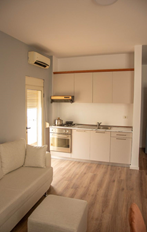 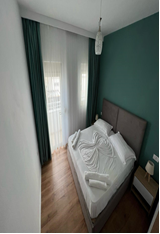 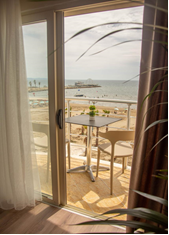 Hotel Vivas 4* se nalazi u okrugu Drač, te uz samu plažu. Posjeduje otvoreni bazen i privatnu plažu na kojima su Vam kao gostima obezbijeđene ležaljke i suncobrani. Hotel posluje na bazi polupansiona ( doručak + večera ili All Inclusive. Hotel je lociran blizu samog centra Drača ( ca 2 kilometra ). Uprodaji su samo novorenovirave sobe.Cijene uključuju 7 usluga na bazi All Inclusive po osobi u dvokrevetnoj sobi, boravišnu taksu, ležaljke i suncobrane na bazenu i na plaži. Smjene SUBOTA – SUBOTA 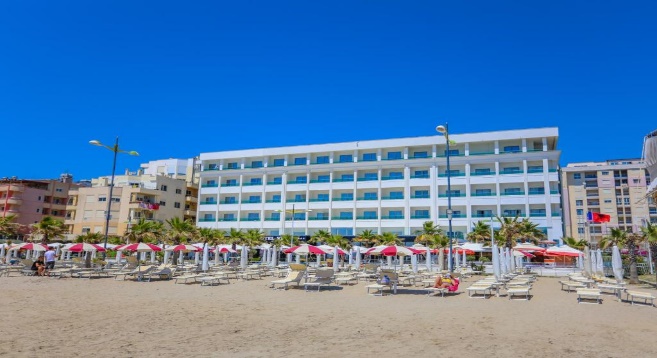 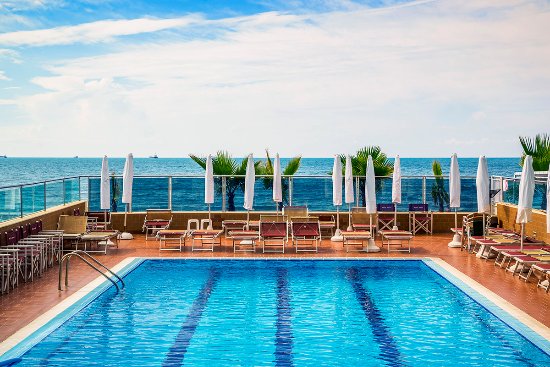 Sandy Beach Resort 4*+, se nalazi u dračkom okrugu Golem. Hotel je otvoren 2017-e godine. Resort sa obiljem zelenila, dva otvorena bazena, jednim zatvorenim bazenom, saunom, privatnom plažom i barom na plaži. Hotel za svoje goste ima obezbjeđene ležaljke i suncobrane kako na bazenima, tako i na plaži, te obezbjeđuje i peškire za plažu koji su uključeni u cijenu smještaja. Posjeduje igralište za djecu, kao i dječiji klub u kojem Vašu djecu možete ostaviti animatorima koje vode brigu o djeci kako bi ste i Vi imali malo vremena za sebe. Hotel posjeduje dva restorana, jedan u kojem se služe obroci koji su uključeni u cijenu smještaja na bazi švedskog stola, i jedan a-la card restoran čije se usluge dodatno naplaćuju. Cijene uključuju 7 polupansion po osobi u dvokrevetnoj sobi, boravišnu taksu, peškire za plažu,  ležaljke i suncobrane na bazenu i na plaži. Smjene SUBOTA – SUBOTA 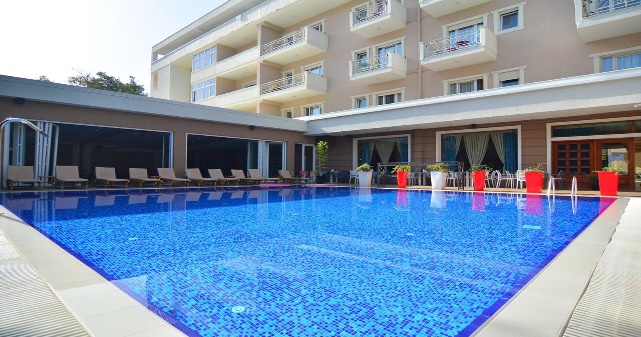 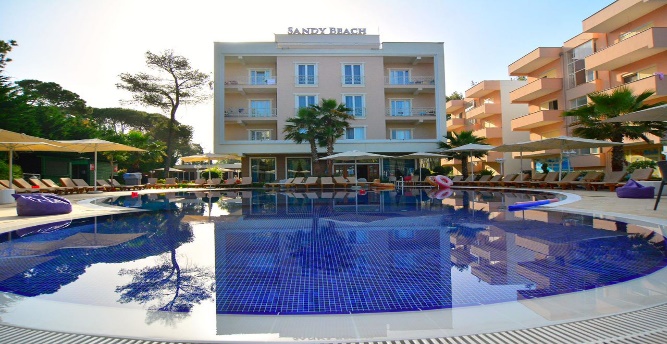 Doplata za All Inclusive za 7 noći: Odrasli + 255 KM: djeca: 2-4,9g. + 115 KM; 5 – 11,99g + 155 KM.Fafa Premium hotel 5* se nalazi u dračkom okrugu Mali i Robit. Nalazi se uz samu plažu. Posjeduje dva otvorena bazena i privatnu plažu na kojima su Vam kao gostima obezbijeđene ležaljke i suncobrani. Hotel posluje na bazi all Inclusive usliuge i posjeduje All Inclusive restoran, kao i a-la card restoran ( uz dodatnu naplatu ). Pića u okviru all Inclusive ( lokalna točena alkoholna i bezalkoholna pića ) se služe na bazenskom baru. Korištenje plažnog bara nije uključeno u cijenu i dodatno se naplaćuje. Sve sobe sa balkonomCijene uključuju 7 All Inclusive usluga po osobi u dvokrevetnoj sobi, boravišnu taksu, ležaljke i suncobrane na bazenu i na plaži. Smjene SUBOTA - SUBOTA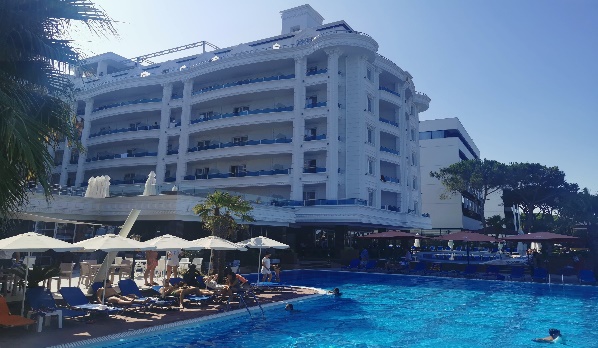 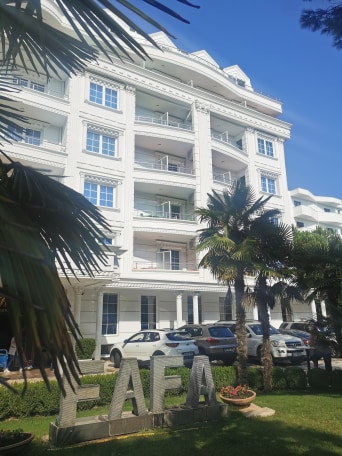 GRAND BLUE FAFA 5* hotel se nalazi u okrugu Golem, te uz samu plažu. Posjeduje otvoreni bazen i privatnu plažu na kojima su Vam kao gostima obezbijeđene ležaljke i suncobrani. Hotel posluje na bazi all Inclusive usliuge i posjeduje All Inclusive restoran, kao i a-la card restoran ( uz dodatnu naplatu ). Pića u okviru all Inclusive ( lokalna točena alkoholna i bezalkoholna pića ) se služe na bazenskom baru. Korištenje plažnog bara nije uključeno u cijenu i dodatno se naplaćuje. Sve sobe se nalaze u bloku A i D te sa balkonom sa bočnim pogledom na more ( D blok ) i pogled park ( A blok ).Cijene uključuju 7 All Inclusive usluga po osobi u dvokrevetnoj sobi, boravišnu taksu, ležaljke i suncobrane na bazenu i na plaži. Smjene SUBOTA – SUBOTA 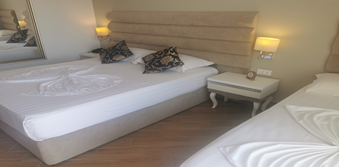 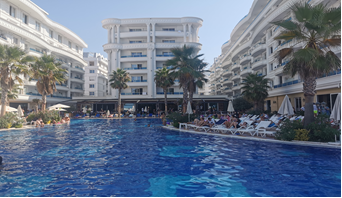 Hotel Supreme 5* nalazi se u okrugu Qerret. Hotel otvoren 2020 godine, moderno opremljen, sve sobe sa bočnim pogledom na more i balkonom. Hotel posluje sa uslugom All Inclusive. Posjeduje veliki bazen i privatnu plažu s nalazi se u prvom redu do mora. Obroci se služe u hotelskom restoranu na bazi švedskog stola, a u All Inclusive su uključena lokalna točena bezalkoholna i alkoholna pića koja se služe na bazenskom baru od 10:00 – 22:00. U cijenu smještaja uključeno je korištenje ležaljki i suncobrana na bazenu i na plaži, a hotel obezbjeđuje i peškire za plažu. Hotel posjeduje i plažni bar čije korištenje nije uključeno u cijenu smještaja, kao i A-la card restoran čije se korištenje također dodatno plaća.Cijene uključuju 7 All Inclusive usluga po osobi u dvokrevetnoj sobi, boravišnu taksu, peškire za plažu, ležaljke i suncobrane na bazenu i na plaži. Smjene SUBOTA – SUBOTA 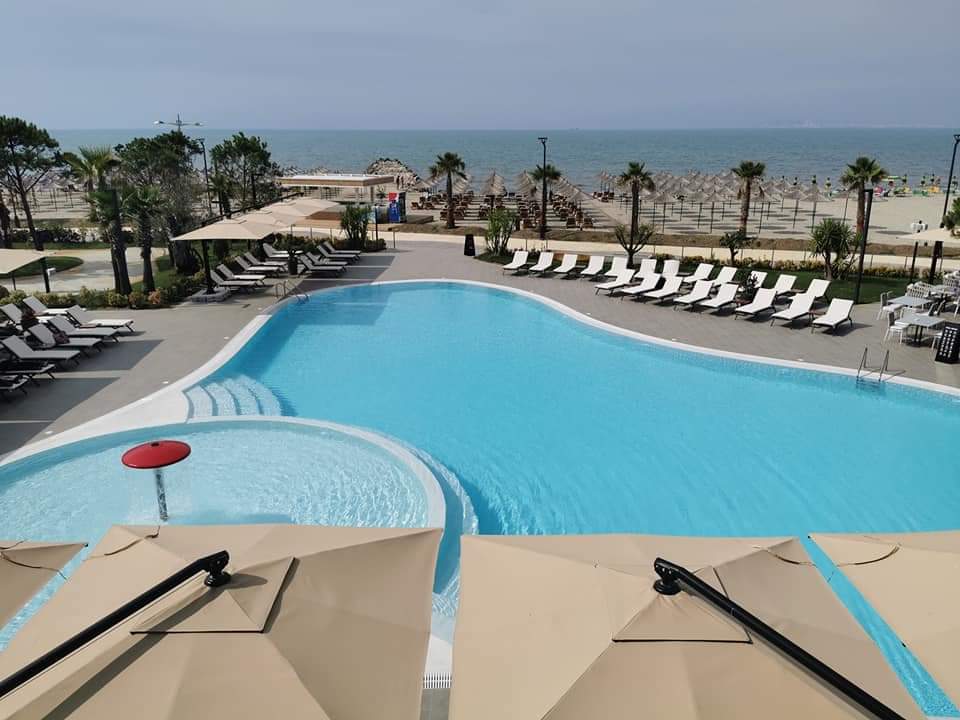 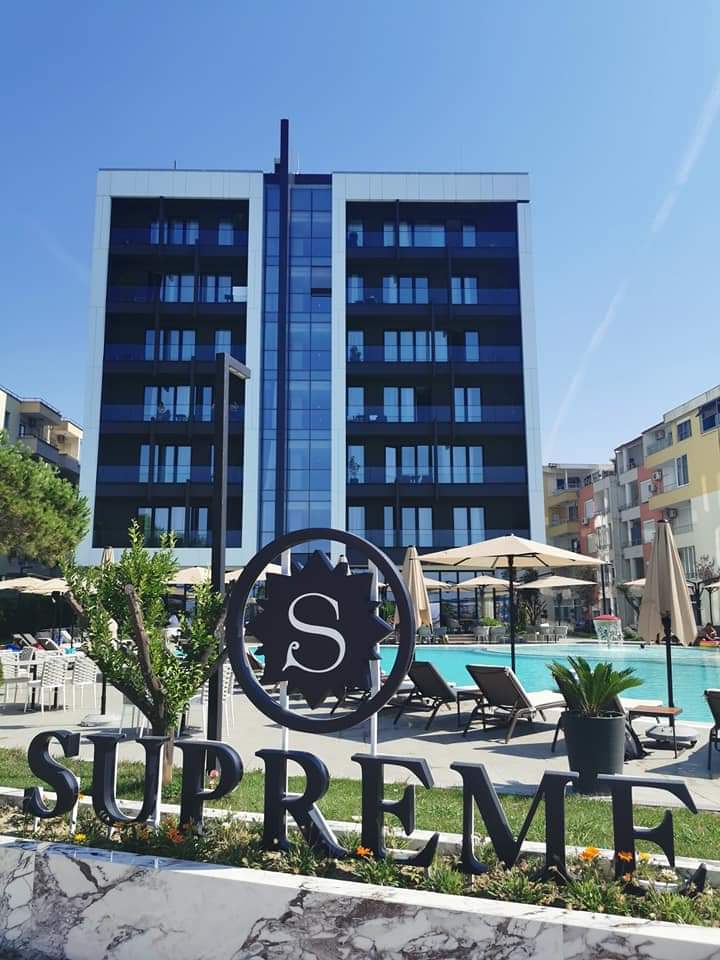 Hotel Bonita 5*  nalazi se u okrugu Golem. Sve sobe sa bočnim pogledom na more i balkonom. Hotel posluje sa uslugom All Inclusive. Posjeduje poluolimpijski bazen i privatnu plažu s nalazi se u prvom redu do mora. Obroci se služe u hotelskom restoranu na bazi švedskog stola, a u All Inclusive su uključena lokalna točena bezalkoholna i alkoholna pića koja se služe na bazenskom baru od 10:00 – 22:00. U cijenu smještaja uključeno je korištenje ležaljki i suncobrana na bazenu i na plaži. Hotel posjeduje i plažni bar čije korištenje nije uključeno u cijenu smještaja, kao i A-la card restoran čije se korištenje također dodatno plaća.Cijene uključuju 7 All Inclusive usluga po osobi u dvokrevetnoj sobi, boravišnu taksu, ležaljke i suncobrane na bazenu i na plaži. Smjene SUBOTA - SUBOTA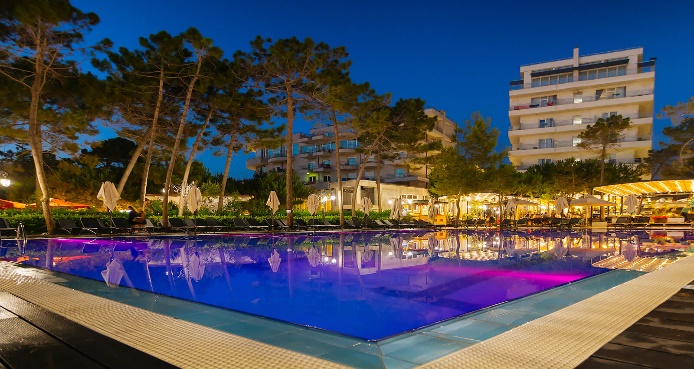 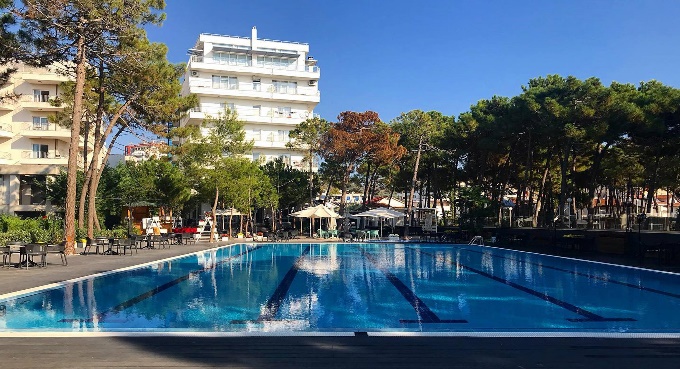 Wave beachfront apartmani 4*                    Room onlyJuni i SeptembarJuli i Avgust    Bočni pogled mora, balkon176 KM235 KMPogled more, balkon196 KM255 KMDječiji krevetac za djecu do 2,99 god.GRATISGRATISDodatni ležaj ( manji ) za djecu 3 – 11,99 god15 KM25 KMVIVAS 4*+       AI22.6. – 29.6. i  31.8. – 21.9.29.6. – 31.8.    Odrasla osoba u 1/2 sobi ( 2 odrasle + 1 chd do 3,99 g. )799,- KM849,- KMOdrasla osoba u 1/3 sobi ( 3 odrasle  + 1 chd do 3,99 g. )839,- KM889,- KMDijete do 5,99 gGRATISGRATISDijete 6. – 11,99 g399,- KM449,- KMTreća odrasla osoba i dijete sa 1 odraslom osobom689,- KM739,- KMJednokrevetna soba1.249,- KM1.249,- KMSANDY BEACH RESORT 4*+                HB15.6. – 29.6. i31.8. – 14.9.29.6. – 31.8.Superior soba ( max 2 adl + 1 chd do 1,99 g.)849,00 KM899,00 KMDe luxe soba ( max 2 adl + 2 chd do 11,99 g. )899,00 KM949,00 KMDe luxe soba ( max 3 adl + 1 chd do 1,99 g. )899,00 KM949,00 KMPrvo dijete do 4,99 g.  ( moguće samo u de luxe sobi )GRATISGRATISDrugo dijete do 11,99 g. i prvo dijete 5 – 11,99 g.449,00 KM449,00 KMTreca odrasla osoba 649,00 KM699,00 KMJednokrevetna soba 1.399,00 KM1.449,00 KMFafa Premium 5*                        AI08.6. – 29.6. i31.8. – 14.9.29.6. – 31.8.14.9. – 21.9.Dvokrevetna soba po osobi1.099,00 KM1.149,00 KM999,00 KMPrvo dijete do 5,99 g GRATISGRATISGRATISPrvo dijete od 6-11,99g 575,00 KM575,00 KM499,00 KMDrugo dijete do 3,99 gGRATISGRATISGRATISDrugo dijete do 4 - 11,99 g799,00 KM799,00 KM739,00 KMTreca odrasla osoba 889,00 KM889,00 KM799,00 KMJednokrevetna soba 1.899,00 KM1.899,00 KM1.649,00 KMGrand Blue Fafa 5*                                                     AI14. – 28.9.22.6. – 14.9.Dvokrevetna soba po osobi  (park ) ( max 2 adl + 1 adl ili chd )1.0991.149Dvokrevetna soba po osobi ( bok more ) ( max 2 adl + 1 chd 1,99g )1.1491.199Prvo dijete do 5,99 g GRATISGRATISPrvo dijete od 6-12g 579,00 KM599,00 KMTreca odrasla osoba 919,00 KM949,00 KMJednokrevetna soba 1.949,00 KM1.999,00 KMSUPREME HOTEL & SPA 5*        AI08.6. – 14.9.Dvokrevetna soba park strana po osobi999,00 KMPrvo dijete do 5,99 g & drugo dijete do 2,99 g.GRATISDijete od 6-11,99g & drugo dijete 3 – 11,99 g.529,00 KMTreca odrasla osoba 879,00 KMJednokrevetna soba 1.899,00 KMBONITA HOTEL & SPA 5*        AI22.6. – 29.6. i 31.8. – 14.9.29.6. – 31.8.Dvokrevetna soba park strana po osobi999,00 KM1.049,00 KMDijete do 5,99 g GRATISGRATISDijete od 6-12g I drugo dijete 0-5,99g575,00 KM575,00 KMTreca odrasla osoba 949,00 KM999,00 KMJednokrevetna soba 1.699,00 KM1.699,00 KM